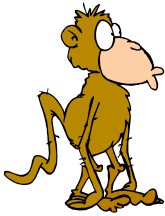 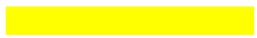 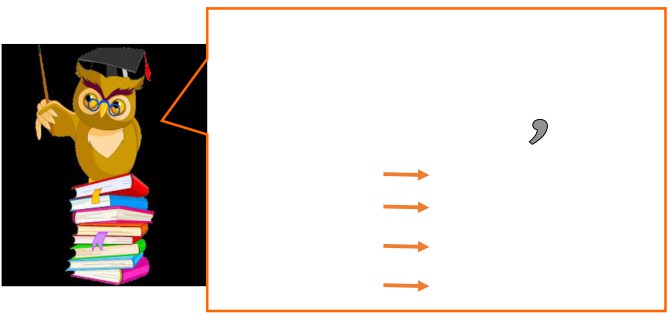 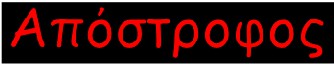 ONOMA: ________________________Πολλές φορές για να διαβάσουμε πιο εύκολα, κόβουμε το πρώτο ή το τελευταίο φωνήεν (ή δίψηφο φωνήεν) από μια λέξη. Όταν αφαιρούμε το γραμματάκι από την αρχή ή το τέλος της λέξης στη θέση του βάζουμε ένα σημαδάκι που ονομάζεται απόστροφος     .σε ένα όμορφο	σ’ ένα όμορφοθα ήθελα	θα’ θελατου ουρανού	τ’ ουρανούμου είπε	μου’ πεΑς κάνω τώρα εξάσκηση…1. Κάποια φωνήεντα πρέπει να φύγουν για δουλειά. Ξαναγράφω τις φράσεις βάζοντας απόστροφο εκεί που πρέπει.σε ευχαριστώ	___________________το όνομα	___________________τα άλογα	___________________να ανοίξω	___________________με εσένα	___________________θα ήθελα	___________________το όνειρο	___________________τα αυγά	___________________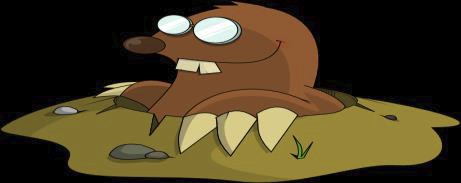 2. Ξαναγράφω τις παρακάτω προτάσεις χρησιμοποιώντας την απόστροφο στις υπογραμμισμένες φράσεις.Θα πάω σε ένα ζαχαροπλαστείο_____________________________________________________ Έρχομαι από το σπίτι της Χριστίνας._____________________________________________________ Του έδωσα χαιρετίσματα από το Λουκά._____________________________________________________- Μάμα, πού είναι τα μποτάκια μου;_____________________________________________________ Έχουμε το ομορφότερο πάρκο της πόλης μας._____________________________________________________3. Ξαναγράφω τις παρακάτω προτάσεις, όπως ήταν πριν μπει η απόστροφος.Αυτό το μπουφάν μου το ’ δωσε η μεγάλη μου αδερφή.___________________________________________________ Ο Χάρης μου ’ φερε το τετράδιό μου.___________________________________________________ Αύριο θα ’ ρθω στο σπίτι σου να παίξουμε.___________________________________________________ Βιάζομαι γιατί θ’ αργήσω να φτάσω.___________________________________________________ Δε μου αρέσει ν’ απαντώ στο τηλέφωνο.___________________________________________________